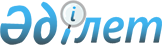 О внесении изменений в решение Аягозского районного маслихата от 26 декабря 2013 года № 23/145-V "О бюджете Аягозского района на 2014-2016 годы"
					
			Утративший силу
			
			
		
					Решение Аягозского районного маслихата Восточно-Казахстанской области от 04 ноября 2014 года N 29/203-V. Зарегистрировано Департаментом юстиции Восточно-Казахстанской области 10 ноября 2014 года N 3536. Прекращено действие по истечении срока, на который решение было принято (письмо Аягозского районного маслихата Восточно-Казахстанской области от 25 декабря 2014 года № 235/06-16)      Сноска. Прекращено действие по истечении срока, на который решение было принято (письмо Аягозского районного маслихата Восточно-Казахстанской области от 25.12.2014 № 235/06-16).

      Примечание РЦПИ.

      В тексте документа сохранена пунктуация и орфография оригинала.



      В соответствии со статьей 109 Бюджетного кодекса Республики Казахстан от 4 декабря 2008 года, подпунктом 1) пункта 1 статьи 6 Закона Республики Казахстан от 23 января 2001 года «О местном государственном управлении и самоуправлении в Республике Казахстан» и решением Восточно-Казахстанского областного маслихата от 16 октября 2014 года № 22/280-V «О внесении изменений в решение Восточно-Казахстанского областного маслихата от 13 декабря 2013 года № 17/188-V «Об областном бюджете на 2014-2016 годы» (зарегистрировано в Реестре государственной регистраций нормативных правовых актов за номером 3508) Аягозский районный маслихат РЕШИЛ:

      1. 

Внести в решение Аягозского районного маслихата от 26 декабря 2013 года №23/145-V «О бюджете Аягозского района на 2014-2016 годы» (зарегистрировано в Реестре государственной регистрации нормативных правовых актов за номером 3143, опубликовано в газете «Аягөз жаңалықтары» от 18 января 2014 года в № 6) следующие изменения:



      пункт 1 изложить в новой редакции:



      «1. Утвердить районный бюджет на 2014-2016 годы согласно приложениям 1, 2 и 3 соответственно, в том числе на 2014 год в следующих объемах:



      доходы – 6830820,0 тысяч тенге, в том числе:



      налоговые поступления – 2414196,8 тысяч тенге;



      неналоговые поступления – 21175,5 тысяч тенге;



      поступления от продажи основного капитала – 80900,7 тысяч тенге;



      поступления трансфертов – 4314547,0 тысяч тенге;



      затраты – 6909979,9 тысяч тенге;



      чистое бюджетное кредитование – 7350,0 тысяч тенге, в том числе:



      бюджетные кредиты – 9573,0 тысяч тенге;



      погашение бюджетных кредитов – 2223,0 тысяч тенге;



      сальдо по операциям с финансовыми активами – 0,0 тысяч тенге, в том числе:



      приобретение финансовых активов – 0,0 тысяч тенге;



      дефицит (профицит) бюджета – -86509,9 тысяч тенге;



      финансирование дефицита (использование профицита) бюджета – 86509,9 тысяч тенге.»;



      приложение 1 изложить в новой редакции согласно приложению к настоящему решению.

      2. 

Настоящее решение вводится в действие с 1 января 2014 года.

 

  

Уточненный бюджет Аягозского района на 2014 год

 
					© 2012. РГП на ПХВ «Институт законодательства и правовой информации Республики Казахстан» Министерства юстиции Республики Казахстан
				

      Председатель сессииЕ.Смагулов

      Секретарь Аягозского 

      районного маслихатаТ.Бозтаев

Приложение 1

утверждено решением 

Аягозского районного

маслихата № 29/203-V

от 4 ноября 2014года

Категория

 Класс

 Подкласс

 Специфика

 Наименование

 Сумма

(тыс.тенге)

 I. Доходы

 6830820,0

 

1

 Налоговые поступления

 2414196,8

 01

 Подоходный налог

 849224,1

 2

 Индивидуальный подоходный налог

 849224,1

 01

 Индивидуальный подоходный налог с доходов, облагаемых у источника выплаты

 759045,0

 02

 Индивидуальный подоходный налог с доходов, не облагаемых у источника выплаты

 76000,0

 04

 Индивидуальный подоходный налог с доходов иностранных граждан, облагаемых у источника выплаты

 13705,0

 05

 Индивидуальный подоходный налог с доходов иностранных граждан, не облагаемых у источника выплаты

 474,1

 03

 Социальный налог

 652428,0

 1

 Социальный налог

 652428,0

 01

 Социальный налог

 652428,0

 04

 Hалоги на собственность

 844802,9

 1

 Hалоги на имущество

 728837,0

 01

 Налог на имущество юридических лиц и индивидуальных предпринимателей

 723930,0

 02

 Hалог на имущество физических лиц

 4907,0

 3

 Земельный налог

 24604,9

 01

 Земельный налог с физических лиц на земли сельскохозяйственного назначения

 29,9

 02

 Земельный налог с физических лиц на земли населенных пунктов

 4078,0

 03

 Земельный налог на земли промышленности, транспорта, связи, обороны и иного несельскохозяйственного назначения

 3567,0

 07

 Земельный налог с юридических лиц и индивидуальных предпринимателей, частных нотариусов и адвокатов на земли сельскохозяйственного назначения

 183,0

 08

 Земельный налог с юридических лиц, индивидуальных предпринимателей, частных нотариусов и адвокатов на земли населенных пунктов

 16747,0

 4

 Hалог на транспортные средства

 87163,0

 01

 Hалог на транспортные средства с юридических лиц

 10686,0

 02

 Hалог на транспортные средства с физических лиц

 76477,0

 5

 Единый земельный налог

 4198,0

 01

 Единый земельный налог

 4198,0

 05

 Внутренние налоги на товары, работы и услуги

 58581,0

 2

 Акцизы

 6071,0

 96

 Бензин (за исключением авиационного) реализуемый юридическими и физическими лицами в розницу, а также используемый на собственные производственные нужды

 5459,0

 97

 Дизельное топливо, реализуемое юридическими и физическими лицами в розницу, а также используемое на собственные производственные нужды

 612,0

 3

 Поступления за использование природных и других ресурсов

 38264,0

 15

 Плата за пользование земельными участками

 38264,0

 4

 Сборы за ведение предпринимательской и профессиональной деятельности

 12771,0

 01

 Сбор за государственную регистрацию индивидуальных предпринимателей

 1195,0

 02

 Лицензионный сбор за право занятия отдельными видами деятельности

 2945,0

 03

 Сбор за государственную регистрацию юридических лиц и учетную регистрацию филиалов и представительств, а также их перерегистрацию

 288,0

 05

 Сбор за государственную регистрацию залога движимого имущества и ипотеки судна или строящегося судна

 13,0

 14

 Сбор за государственную регистрацию транспортных средств, а также их перерегистрацию

 985,0

 18

 Сбор за государственную регистрацию прав на недвижимое имущество и сделок с ним 

 6548,0

 25

 Плата за размещение наружной (визуальной) рекламы на открытом пространстве за пределами помещений в городе областного значения и на транспортных средствах, зарегистрированных в городе областного значения, за исключением платы за размещение наружной (визуальной) рекламы на объектах стационарного размещения рекламы в полосе отвода автомобильных дорог общего пользования районного значения , на открытом пространстве за пределами помещений в городе районного значения,селе,поселке и на транспортных средствах,зарегистрированных в районе

 797,0

 5

 Налог на игорный бизнес

 1475,0

 02

 Фиксированный налог

 1475,0

 07

 Прочие налоги

 0,0

 1

 Прочие налоги

 0,0

 10

 Прочие налоговые поступления в местный бюджет

 0,0

 08

 Обязательные платежи, взимаемые за совершение юридически значимых действий и (или) выдачу документов уполномоченными на то государственными органами или должностными лицами

 9160,8

 1

 Государственная пошлина

 9160,8

 02

 Государственная пошлина, взимаемая с подаваемых в суд исковых заявлений, заявлений особого искового производства, заявлений (жалоб) по делам особого производства, заявлений о вынесении судебного приказа, заявлений о выдаче дубликата исполнительного листа, заявлений о выдаче исполнительных листов на принудительное исполнение решений третейских (арбитражных) судов и иностранных судов, заявлений о повторной выдаче копий судебных актов, исполнительных листов и иных документов, за исключением государственной пошлины с подаваемых в суд исковых заявлений к государственным учреждениям

 4787,0

 04

 Государственная пошлина, взимаемая за регистрацию актов гражданского состояния, а также за выдачу гражданам справок и повторных свидетельств о регистрации актов гражданского состояния и свидетельств в связи с изменением, дополнением и восстановлением записей актов гражданского состояния

 2879,0

 05

 Государственная пошлина, взимаемая за оформление документов на право выезда за границу на постоянное место жительства и приглашение в Республику Казахстан лиц из других государств, а также за внесение изменений в эти документы

 48,0

 06

 Государственная пошлина, взимаемая за выдачу на территории Республики Казахстан визы к паспортам иностранцев и лиц без гражданства или заменяющим их документам на право выезда из Республики Казахстан и въезда в Республику Казахстан

 0,0

 07

 Государственная пошлина, взимаемая за оформление документов о приобретении гражданства Республики Казахстан, восстановлении гражданства Республики Казахстан и прекращении гражданства Республики Казахстан

 14,8

 08

 Государственная пошлина, взимаемая за регистрацию места жительства

 1170,0

 09

 Государственная пошлина, взимаемая за выдачу (переоформление) удостоверения охотника и его ежегодную регистрацию

 2,0

 10

 Государственная пошлина, взимаемая за регистрацию и перерегистрацию каждой единицы гражданского, служебного оружия физических и юридических лиц (за исключением холодного охотничьего, сигнального, огнестрельного бесствольного, механических распылителей, аэрозольных и других устройств, снаряженных слезоточивыми или раздражающими веществами, пневматического оружия с дульной энергией не более 7,5 Дж и калибра до 4,5 мм включительно)

 25,0

 12

 Государственная пошлина, взимаемая за выдачу разрешений на приобретение, хранение или хранение и ношение, перевозку гражданского служебного оружия и патронов к нему 

 147,0

 21

 Государственная пошлина, взимаемая за выдачу удостоверений тракториста - машиниста

 88,0

 

2

 Неналоговые поступления

 21175,5

 01

 Доходы от государственной собственности

 5376,7

 1

 Поступления части чистого дохода государственных предприятий

 3180,0

 02

 Поступления части чистого дохода коммунальных государственных предприятий

 3180,0

 5

 Доходы от аренды имущества, находящегося в государственной собственности

 2147,0

 08

 Доходы от аренды имущества, находящегося в коммунальной собственности района (города областного значения), за исключением доходов от аренды государственного имущества, находящегося в управлении акимов города районного значения, села, поселка, сельского округа

 2147,0

 7

 Вознаграждения по кредитам, выданным из государственного бюджета

 3,7

 13

 Вознаграждения по бюджетным кредитам, выданным из местного бюджета физическим лицам

 3,7

 9

 Прочие доходы от государственной собственности

 46,0

 07

 Поступления от реализации бесхозяйного имущества, имущества, безвозмездно перешедшего в установленном порядке в коммунальную собственность, безнадзорных животных, находок,а также имущества, перешедшего по праву наследования к государству

 46,0

 02

 Поступления от реализации товаров (работ, услуг) государственными учреждениями, финансируемыми из государственного бюджета

 89,0

 1

 Поступления от реализации товаров (работ, услуг) государственными учреждениями, финансируемыми из государственного бюджета

 89,0

 02

 Поступления от реализации услуг, предоставляемых государственными учреждениями, финансируемыми из местного бюджета

 89,0

 04

 Штрафы, пени, санкции, взыскания, налагаемые государственными учреждениями, финансируемыми из государственного бюджета, а также содержащимися и финансируемыми из бюджета (сметы расходов) Национального Банка Республики Казахстан 

 74,5

 1

 Штрафы, пени, санкции, взыскания, налагаемые государственными учреждениями, финансируемыми из государственного бюджета, а также содержащимися и финансируемыми из бюджета (сметы расходов) Национального Банка Республики Казахстан, за исключением поступлений от организаций нефтяного сектора 

 74,5

 05

 Административные штрафы, пени, санкции, взыскания, налагаемые государственными учреждениями, финансируемыми из областного бюджета

 0,0

 14

 Прочие штрафы, пени, санкции, взыскания, налагаемые государственными учреждениями, финансируемыми из местного бюджета

 26,5

 18

 Штрафы, пени, санкции, взыскания по бюджетным кредитам (займам), выданным из местного бюджета специализированным организациям, физическим лицам

 48,0

 06

 Прочие неналоговые поступления

 15635,3

 1

 Прочие неналоговые поступления

 15635,3

 07

 Возврат неиспользованных средств, ранее полученных из местного бюджета

 0,0

 09

 Другие неналоговые поступления в местный бюджет

 15635,3

 

3

 Поступления от продажи основного капитала

 80900,7

 01

 Продажа государственного имущества, закрепленного за государственными учреждениями

 2325,0

 1

 Продажа государственного имущества, закрепленного за государственными учреждениями

 2325,0

 03

 Поступления от продажи гражданам квартир

 2325,0

 03

 Продажа земли и нематериальных активов

 78575,7

 1

 Продажа земли

 77661,7

 01

 Поступления от продажи земельных участков

 77661,7

 2

 Продажа нематериальных активов

 914,0

 02

 Плата за продажу аренды земельных участков

 914,0

 

4

 Поступления трансфертов 

 4314547,0

 02

 Трансферты из вышестоящих органов государственного управления

 4314547,0

 1

 Трансферты из республиканского бюджета

 0,0

 01

 Целевые текущие трансферты 

 0,0

 02

 Целевые трансферты на развитие

 0,0

 2

 Трансферты из областного бюджета

 4314547,0

 01

 Целевые текущие трансферты 

 620593,0

 02

 Целевые трансферты на развитие

 1593481,0

 03

 Субвенции

 2100473,0

 Функциональная группа

 Функциональная подгруппа

 Администратор бюджетных программ

 Программа

 Подпрограмма

 Наименование

 Сумма

(тыс.тенге)

 ІІ. Затраты

 6909979,9

 

01

 Государственные услуги общего характера

 538323,3

 1

 Представительные, исполнительные и другие органы, выполняющие общие функции государственного управления

 488219,5

 112

 Аппарат маслихата района (города областного значения)

 19441,2

 001

 Услуги по обеспечению деятельности маслихата района (города областного значения)

 19441,2

 011

 За счет трансфертов из республиканского бюджета

 188,0

 015

 За счет средств местного бюджета

 19253,2

 003

 Капитальные расходы государственного органа 

 0,0

 122

 Аппарат акима района (города областного значения)

 165019,0

 001

 Услуги по обеспечению деятельности акима района (города областного значения)

 131929,0

 011

 За счет трансфертов из республиканского бюджета

 698,0

 015

 За счет средств местного бюджета

 131231,0

 002

 Создание информационных систем

 0,0

 003

 Капитальные расходы государственного органа 

 33090,0

 123

 Аппарат акима района в городе, города районного значения, поселка, села, сельского округа

 303759,3

 001

 Услуги по обеспечению деятельности акима района в городе, города районного значения, поселка, села , сельского округа

 299788,3

 011

 За счет трансфертов из республиканского бюджета

 3064,0

 015

 За счет средств местного бюджета

 296724,3

 022

 Капитальные расходы государственного органа 

 3971,0

 2

 Финансовая деятельность

 27349,8

 452

 Отдел финансов района (города областного значения)

 27349,8

 001

 Услуги по реализации государственной политики в области исполнения бюджета района (города областного значения) и управления коммунальной собственностью района (города областного значения)

 18361,8

 011

 За счет трансфертов из республиканского бюджета

 287,0

 015

 За счет средств местного бюджета

 18074,8

 002

 Создание информационных систем

 0,0

 003

 Проведение оценки имущества в целях налогообложения

 2006,0

 010

 Приватизация, управление коммунальным имуществом, постприватизационная деятельность и регулирование споров, связанных с этим 

 5000,0

 011

 Учет, хранение, оценка и реализация имущества, поступившего в коммунальную собственность

 1100,0

 018

 Капитальные расходы государственного органа 

 882,0

 5

 Планирование и статистическая деятельность

 21754,0

 453

 Отдел экономики и бюджетного планирования района (города областного значения)

 21754,0

 001

 Услуги по реализации государственной политики в области формирования и развития экономической политики, системы государственного планирования и управления района (города областного значения)

 21174,0

 011

 За счет трансфертов из республиканского бюджета

 130,0

 015

 За счет средств местного бюджета

 21044,0

 004

 Капитальные расходы государственного органа 

 580,0

 9

 Прочие государственные услуги общего характера

 1000,0

 466

 Отдел архитектуры, градостроительства и строительства района (города областного значения)

 1000,0

 040

 Развитие объектов государственных органов

 1000,0

 

02

 Оборона

 13749,0

 1

 Военные нужды

 8698,0

 122

 Аппарат акима района (города областного значения)

 8698,0

 005

 Мероприятия в рамках исполнения всеобщей воинской обязанности

 8698,0

 011

 За счет трансфертов из республиканского бюджета

 116,0

 015

 За счет средств местного бюджета

 8582,0

 2

 Организация работы по чрезвычайным ситуациям

 5051,0

 122

 Аппарат акима района (города областного значения)

 5051,0

 006

 Предупреждение и ликвидация чрезвычайных ситуаций масштаба района (города областного значения)

 2320,0

 011

 За счет трансфертов из республиканского бюджета

 0,0

 015

 За счет средств местного бюджета

 2320,0

 007

 Мероприятия по профилактике и тушению степных пожаров районного (городского) масштаба, а также пожаров в населенных пунктах, в которых не созданы органы государственной противопожарной службы

 2731,0

 011

 За счет трансфертов из республиканского бюджета

 119,0

 015

 За счет средств местного бюджета

 2612,0

 

03

 Общественный порядок, безопасность, правовая, судебная, уголовно-исполнительная деятельность

 2800,0

 9

 Прочие услуги в области общественного порядка и безопасности

 2800,0

 458

 Отдел жилищно-коммунального хозяйства, пассажирского транспорта и автомобильных дорог района (города областного значения)

 2800,0

 021

 Обеспечение безопасности дорожного движения в населенных пунктах

 2800,0

 

04

 Образование

 4007965,3

 1

 Дошкольное воспитание и обучение

 377705,0

 464

 Отдел образования района (города областного значения)

 377705,0

 009

 Обеспечение деятельности организаций дошкольного воспитания и обучения

 140166,0

 011

 За счет трансфертов из республиканского бюджета

 6189,0

 015

 За счет средств местного бюджета

 133977,0

 040

 Реализация государственного образовательного заказа в дошкольных организациях образования

 237539,0

 011

 За счет трансфертов из республиканского бюджета

 237539,0

 2

 Начальное, основное среднее и общее среднее образование

 2756144,6

 123

 Аппарат акима района в городе, города районного значения, поселка, села, сельского округа

 3110,0

 005

 Организация бесплатного подвоза учащихся до школы и обратно в сельской местности

 3110,0

 015

 За счет средств местного бюджета

 3110,0

 464

 Отдел образования района (города областного значения)

 2753034,6

 003

 Общеобразовательное обучение

 2707411,0

 011

 За счет трансфертов из республиканского бюджета

 151666,0

 015

 За счет средств местного бюджета

 2555745,0

 006

 Дополнительное образование для детей

 45623,6

 011

 За счет трансфертов из республиканского бюджета

 2610,0

 015

 За счет средств местного бюджета

 43013,6

 9

 Прочие услуги в области образования

 874115,7

 464

 Отдел образования района (города областного значения)

 96875,7

 001

 Услуги по реализации государственной политики на местном уровне в области образования 

 19301,7

 011

 За счет трансфертов из республиканского бюджета

 291,0

 015

 За счет средств местного бюджета

 19010,7

 005

 Приобретение и доставка учебников, учебно-методических комплексов для государственных учреждений образования района (города областного значения)

 30455,7

 007

 Проведение школьных олимпиад, внешкольных мероприятий и конкурсов районного (городского) масштаба

 113,0

 011

 За счет трансфертов из республиканского бюджета

 0,0

 015

 За счет средств местного бюджета

 113,0

 012

 Капитальные расходы государственного органа 

 0,0

 015

 Ежемесячные выплаты денежных средств опекунам (попечителям) на содержание ребенка-сироты (детей-сирот), и ребенка (детей), оставшегося без попечения родителей

 18278,0

 011

 За счет трансфертов из республиканского бюджета

 0,0

 015

 За счет средств местного бюджета

 18278,0

 067

 Капитальные расходы подведомственных государственных учреждений и организаций

 28727,3

 011

 За счет трансфертов из республиканского бюджета

 8194,0

 015

 За счет средств местного бюджета

 20533,3

 068

 Обеспечение повышения компьютерной грамотности населения

 0,0

 011

 За счет трансфертов из республиканского бюджета

 0,0

 015

 За счет средств местного бюджета

 0,0

 466

 Отдел архитектуры, градостроительства и строительства района (города областного значения)

 777240,0

 037

 Строительство и реконструкция объектов образования

 777240,0

 011

 За счет трансфертов из республиканского бюджета

 496970,0

 015

 За счет средств местного бюджета

 280270,0

 

06

 Социальная помощь и социальное обеспечение

 536248,6

 2

 Социальная помощь

 438944,3

 451

 Отдел занятости и социальных программ района (города областного значения)

 438944,3

 002

 Программа занятости

 57057,5

 011

 За счет трансфертов из республиканского бюджета

 0,0

 100

 Общественные работы

 45511,0

 101

 Профессиональная подготовка и переподготовка безработных

 9594,5

 102

 Дополнительные меры по социальной защите граждан в сфере занятости населения

 1952,0

 004

 Оказание социальной помощи на приобретение топлива специалистам здравоохранения, образования, социального обеспечения, культуры, спорта и ветеринарии в сельской местности в соответствии с законодательством Республики Казахстан

 13029,0

 005

 Государственная адресная социальная помощь

 49324,0

 011

 За счет трансфертов из республиканского бюджета

 6820,0

 015

 За счет средств местного бюджета

 42504,0

 006

 Оказание жилищной помощи

 30247,0

 007

 Социальная помощь отдельным категориям нуждающихся граждан по решениям местных представительных органов

 104771,0

 028

 За счет трансфертов из областного бюджета

 96045,0

 029

 За счет средств бюджета района (города областного значения)

 8726,0

 010

 Материальное обеспечение детей-инвалидов, воспитывающихся и обучающихся на дому

 24803,0

 014

 Оказание социальной помощи нуждающимся гражданам на дому

 7728,0

 011

 За счет трансфертов из республиканского бюджета

 414,0

 015

 За счет средств местного бюджета

 7314,0

 015

 Территориальные центры социального обслуживания пенсионеров и инвалидов

 71067,8

 011

 За счет трансфертов из республиканского бюджета

 3624,0

 015

 За счет средств местного бюджета

 67443,8

 016

 Государственные пособия на детей до 18 лет

 71790,0

 011

 За счет трансфертов из республиканского бюджета

 3980,0

 015

 За счет средств местного бюджета

 67810,0

 017

 Обеспечение нуждающихся инвалидов обязательными гигиеническими средствами и предоставление услуг специалистами жестового языка, индивидуальными помощниками в соответствии с индивидуальной программой реабилитации инвалида

 7910,0

 011

 За счет трансфертов из республиканского бюджета

 0,0

 015

 За счет средств местного бюджета

 7910,0

 023

 Обеспечение деятельности центров занятости населения

 1217,0

 011

 За счет трансфертов из республиканского бюджета

 0,0

 015

 За счет средств местного бюджета

 1217,0

 9

 Прочие услуги в области социальной помощи и социального обеспечения

 97304,3

 451

 Отдел занятости и социальных программ района (города областного значения)

 96323,3

 001

 Услуги по реализации государственной политики на местном уровне в области обеспечения занятости и реализации социальных программ для населения

 32321,3

 011

 За счет трансфертов из республиканского бюджета

 223,0

 015

 За счет средств местного бюджета

 32098,3

 011

 Оплата услуг по зачислению, выплате и доставке пособий и других социальных выплат

 3334,0

 011

 За счет трансфертов из республиканского бюджета

 0,0

 015

 За счет средств местного бюджета

 3334,0

 021

 Капитальные расходы государственного органа 

 0,0

 025

 Внедрение обусловленной денежной помощи по проекту Өрлеу

 59548,0

 011

 За счет трансфертов из республиканского бюджета

 57323,0

 015

 За счет средств местного бюджета

 2225,0

 067

 Капитальные расходы подведомственных государственных учреждений и организаций

 1120,0

 458

 Отдел жилищно-коммунального хозяйства, пассажирского транспорта и автомобильных дорог района (города областного значения)

 981,0

 050

 Реализация Плана мероприятий по обеспечению прав и улучшению качества жизни инвалидов

 981,0

 011

 За счет трансфертов из республиканского бюджета

 878,0

 015

 За счет средств местного бюджета

 103,0

 

07

 Жилищно-коммунальное хозяйство

 720179,0

 1

 Жилищное хозяйство

 29672,0

 455

 Отдел культуры и развития языков района (города областного значения)

 0,0

 024

 Ремонт объектов в рамках развития городов и сельских населенных пунктов по Дорожной карте занятости 2020

 0,0

 011

 За счет трансфертов из республиканского бюджета

 0,0

 015

 За счет средств местного бюджета

 0,0

 458

 Отдел жилищно-коммунального хозяйства, пассажирского транспорта и автомобильных дорог района (города областного значения)

 0,0

 004

 Обеспечение жильем отдельных категорий граждан

 0,0

 031

 Изготовление технических паспортов на объекты кондоминиумов

 0,0

 458

 Отдел жилищно-коммунального хозяйства, пассажирского транспорта и автомобильных дорог района (города областного значения)

 3416,0

 041

 Ремонт и благоустройство объектов в рамках развития городов и сельских населенных пунктов по Дорожной карте занятости 2020

 3416,0

 011

 За счет трансфертов из республиканского бюджета

 0,0

 015

 За счет средств местного бюджета

 3416,0

 464

 Отдел образования района (города областного значения)

 10721,0

 026

 Ремонт объектов в рамках развития городов и сельских населенных пунктов по Дорожной карте занятости 2020

 10721,0

 011

 За счет трансфертов из республиканского бюджета

 0,0

 015

 За счет средств местного бюджета

 10721,0

 466

 Отдел архитектуры, градостроительства и строительства района (города областного значения)

 8000,0

 003

 Проектирование, строительство и (или) приобретение жилья коммунального жилищного фонда

 8000,0

 015

 За счет средств местного бюджета

 8000,0

 466

 Отдел архитектуры, градостроительства и строительства района (города областного значения)

 0,0

 074

 Развитие и обустройство недостающей инженерно-коммуникационной инфраструктуры в рамках второго направления Дорожной карты занятости 2020

 0,0

 011

 За счет трансфертов из республиканского бюджета

 0,0

 479

 Отдел жилищной инспекции района ( города областного значения)

 7535,0

 001

 Услуги по реализации государственной политики на местном уровне в области жилищного фонда

 7535,0

 011

 За счет трансфертов из республиканского бюджета

 68,0

 015

 За счет средств местного бюджета

 7467,0

 005

 Капитальные расходы государственного органа 

 0,0

 2

 Коммунальное хозяйство

 632512,0

 123

 Аппарат акима района в городе, города районного значения, поселка, села, сельского округа

 1300,0

 014

 Организация водоснабжения населенных пунктов

 1300,0

 458

 Отдел жилищно-коммунального хозяйства, пассажирского транспорта и автомобильных дорог района (города областного значения)

 8500,0

 012

 Функционирование системы водоснабжения и водоотведения

 0,0

 058

 Развитие системы водоснабжения и водоотведения в сельских населенных пунктах

 8500,0

 015

 За счет средств местного бюджета

 8500,0

 466

 Отдел архитектуры, градостроительства и строительства района (города областного значения)

 622712,0

 005

 Развитие коммунального хозяйства

 233,0

 015

 За счет средств местного бюджета

 233,0

 006

 Развитие системы водоснабжения и водоотведения

 612579,0

 011

 За счет трансфертов из республиканского бюджета

 546772,0

 015

 За счет средств местного бюджета

 65807,0

 058

 Развитие системы водоснабжения и водоотведения в сельских населенных пунктах

 9900,0

 015

 За счет средств местного бюджета

 9900,0

 3

 Благоустройство населенных пунктов

 57995,0

 123

 Аппарат акима района в городе, города районного значения, поселка, села, сельского округа

 54976,0

 008

 Освещение улиц населенных пунктов

 17514,0

 015

 За счет средств местного бюджета

 17514,0

 009

 Обеспечение санитарии населенных пунктов

 3935,0

 015

 За счет средств местного бюджета

 3935,0

 010

 Содержание мест захоронений и погребение безродных

 408,0

 015

 За счет средств местного бюджета

 408,0

 011

 Благоустройство и озеленение населенных пунктов

 33119,0

 015

 За счет средств местного бюджета

 33119,0

 458

 Отдел жилищно-коммунального хозяйства, пассажирского транспорта и автомобильных дорог района (города областного значения)

 3019,0

 015

 Освещение улиц в населенных пунктах

 3019,0

 018

 Благоустройство и озеленение населенных пунктов

 0,0

 466

 Отдел архитектуры, градостроительства и строительства района (города областного значения)

 0,0

 007

 Развитие благоустройства городов и населенных пунктов

 0,0

 015

 За счет средств местного бюджета

 0,0

 

08

 Культура, спорт, туризм и информационное пространство

 225501,2

 1

 Деятельность в области культуры

 133708,0

 455

 Отдел культуры и развития языков района (города областного значения)

 133708,0

 003

 Поддержка культурно-досуговой работы

 133708,0

 011

 За счет трансфертов из республиканского бюджета

 4152,0

 015

 За счет средств местного бюджета

 129556,0

 466

 Отдел архитектуры, градостроительства и строительства района (города областного значения)

 0,0

 011

 Развитие объектов культуры

 0,0

 015

 За счет средств местного бюджета

 0,0

 2

 Спорт

 20384,9

 465

 Отдел физической культуры и спорта района (города областного значения)

 20384,9

 001

 Услуги по реализации государственной политики на местном уровне в сфере физической культуры и спорта

 7737,9

 011

 За счет трансфертов из республиканского бюджета

 90,0

 015

 За счет средств местного бюджета

 7647,9

 006

 Проведение спортивных соревнований на районном (города областного значения) уровне

 1648,0

 011

 За счет трансфертов из республиканского бюджета

 0,0

 015

 За счет средств местного бюджета

 1648,0

 007

 Подготовка и участие членов сборных команд района (города областного значения) по различным видам спорта на областных спортивных соревнованиях

 10999,0

 011

 За счет трансфертов из республиканского бюджета

 0,0

 015

 За счет средств местного бюджета

 10999,0

 466

 Отдел архитектуры, градостроительства и строительства района (города областного значения)

 0,0

 008

 Развитие объектов спорта

 0,0

 015

 За счет средств местного бюджета

 0,0

 3

 Информационное пространство

 36250,0

 455

 Отдел культуры и развития языков района (города областного значения)

 25613,0

 006

 Функционирование районных (городских) библиотек

 24904,0

 011

 За счет трансфертов из республиканского бюджета

 1392,0

 015

 За счет средств местного бюджета

 23512,0

 007

 Развитие государственного языка и других языков народа Казахстана

 709,0

 011

 За счет трансфертов из республиканского бюджета

 0,0

 015

 За счет средств местного бюджета

 709,0

 456

 Отдел внутренней политики района (города областного значения)

 10637,0

 002

 Услуги по проведению государственной информационной политики через газеты и журналы 

 10025,0

 015

 За счет средств местного бюджета

 10025,0

 005

 Услуги по проведению государственной информационной политики через телерадиовещание

 612,0

 9

 Прочие услуги по организации культуры, спорта, туризма и информационного пространства

 35158,3

 455

 Отдел культуры и развития языков района (города областного значения)

 8634,8

 001

 Услуги по реализации государственной политики на местном уровне в области развития языков и культуры

 8326,8

 011

 За счет трансфертов из республиканского бюджета

 29,0

 015

 За счет средств местного бюджета

 8297,8

 010

 Капитальные расходы государственного органа 

 0,0

 032

 Капитальные расходы подведомственных государственных учреждений и организаций

 308,0

 456

 Отдел внутренней политики района (города областного значения)

 26523,5

 001

 Услуги по реализации государственной политики на местном уровне в области информации, укрепления государственности и формирования социального оптимизма граждан

 14674,5

 011

 За счет трансфертов из республиканского бюджета

 64,0

 015

 За счет средств местного бюджета

 14610,5

 003

 Реализация мероприятий в сфере молодежной политики

 11249,0

 011

 За счет трансфертов из республиканского бюджета

 178,0

 015

 За счет средств местного бюджета

 11071,0

 006

 Капитальные расходы государственного органа 

 600,0

 032

 Капитальные расходы подведомственных государственных учреждений и организаций

 0,0

 

10

 Сельское, водное, лесное, рыбное хозяйство, особо охраняемые природные территории, охрана окружающей среды и животного мира, земельные отношения

 215632,3

 1

 Сельское хозяйство

 64198,3

 453

 Отдел экономики и бюджетного планирования района (города областного значения)

 2278,3

 099

 Реализация мер по оказанию социальной поддержки специалистов

 2278,3

 474

 Отдел сельского хозяйства и ветеринарии района (города областного значения)

 61920,0

 001

 Услуги по реализации государственной политики на местном уровне в сфере сельского хозяйства и ветеринарии 

 36657,0

 011

 За счет трансфертов из республиканского бюджета

 135,0

 015

 За счет средств местного бюджета

 36522,0

 003

 Капитальные расходы государственного органа 

 495,0

 005

 Обеспечение функционирования скотомогильников (биотермических ям) 

 0,0

 007

 Организация отлова и уничтожения бродячих собак и кошек

 3000,0

 008

 Возмещение владельцам стоимости изымаемых и уничтожаемых больных животных, продуктов и сырья животного происхождения

 18479,0

 011

 Проведение ветеринарных мероприятий по энзоотическим болезням животных

 2200,0

 012

 Проведение мероприятий по идентификации сельскохозяйственных животных 

 1089,0

 6

 Земельные отношения

 20739,0

 463

 Отдел земельных отношений района (города областного значения)

 20739,0

 001

 Услуги по реализации государственной политики в области регулирования земельных отношений на территории района (города областного значения)

 12930,0

 011

 За счет трансфертов из республиканского бюджета

 163,0

 015

 За счет средств местного бюджета

 12767,0

 004

 Организация работ по зонированию земель

 7109,0

 007

 Капитальные расходы государственного органа 

 700,0

 9

 Прочие услуги в области сельского, водного, лесного, рыбного хозяйства, охраны окружающей среды и земельных отношений

 130695,0

 474

 Отдел сельского хозяйства и ветеринарии района (города областного значения)

 130695,0

 013

 Проведение противоэпизоотических мероприятий

 130695,0

 

11

 Промышленность, архитектурная, градостроительная и строительная деятельность

 87379,7

 2

 Архитектурная, градостроительная и строительная деятельность

 87379,7

 466

 Отдел архитектуры, градостроительства и строительства района (города областного значения)

 87379,7

 001

 Услуги по реализации государственной политики в области строительства, улучшения архитектурного облика городов, районов и населенных пунктов области и обеспечению рационального и эффективного градостроительного освоения территории района (города областного значения)

 15674,7

 011

 За счет трансфертов из республиканского бюджета

 246,0

 015

 За счет средств местного бюджета

 15428,7

 013

 Разработка схем градостроительного развития территории района, генеральных планов городов районного (областного) значения, поселков и иных сельских населенных пунктов

 71362,0

 015

 Капитальные расходы государственного органа 

 343,0

 

12

 Транспорт и коммуникации

 232154,5

 1

 Автомобильный транспорт

 225154,5

 123

 Аппарат акима района в городе, города районного значения, поселка, села, сельского округа

 145787,0

 013

 Обеспечение функционирования автомобильных дорог в городах районного значения, поселках, селах, сельских округах

 125165,0

 045

 Капитальный и средний ремонт автомобильных дорог улиц населенных пунктов

 20622,0

 458

 Отдел жилищно-коммунального хозяйства, пассажирского транспорта и автомобильных дорог района (города областного значения)

 79367,5

 022

 Развитие транспортной инфраструктуры

 0,0

 015

 За счет средств местного бюджета

 0,0

 023

 Обеспечение функционирования автомобильных дорог

 79367,5

 9

 Прочие услуги в сфере транспорта и коммуникаций

 7000,0

 458

 Отдел жилищно-коммунального хозяйства, пассажирского транспорта и автомобильных дорог района (города областного значения)

 7000,0

 024

 Организация внутрипоселковых (внутригородских), пригородных и внутрирайонных общественных пассажирских перевозок

 7000,0

 

13

 Прочие

 327821,9

 3

 Поддержка предпринимательской деятельности и защита конкуренции

 11607,5

 469

 Отдел предпринимательства района (города областного значения)

 11607,5

 001

 Услуги по реализации государственной политики на местном уровне в области развития предпринимательства и промышленности 

 11607,5

 011

 За счет трансфертов из республиканского бюджета

 59,0

 015

 За счет средств местного бюджета

 11548,5

 004

 Капитальные расходы государственного органа 

 0,0

 9

 Прочие

 316214,4

 452

 Отдел финансов района (города областного значения)

 16773,2

 012

 Резерв местного исполнительного органа района (города областного значения) 

 16773,2

 100

 Чрезвычайный резерв местного исполнительного органа района (города областного значения) для ликвидации чрезвычайных ситуаций природного и техногенного характера на территории района (города областного значения)

 11278,0

 101

 Резерв местного исполнительного органа района (города областного значения) на неотложные затраты

 0,0

 102

 Резерв местного исполнительного органа района (города областного значения) на исполнение обязательств по решениям судов

 5495,2

 458

 Отдел жилищно-коммунального хозяйства, пассажирского транспорта и автомобильных дорог района (города областного значения)

 299441,2

 001

 Услуги по реализации государственной политики на местном уровне в области жилищно-коммунального хозяйства, пассажирского транспорта и автомобильных дорог 

 13058,2

 011

 За счет трансфертов из республиканского бюджета

 109,0

 015

 За счет средств местного бюджета

 12949,2

 013

 Капитальные расходы государственного органа 

 14300,0

 040

 Реализация мер по содействию экономическому развитию регионов в рамках Программы «Развитие регионов» 

 26737,0

 043

 Развитие инженерной инфраструктуры в рамках Программы «Развитие регионов»

 245346,0

 011

 За счет трансфертов из республиканского бюджета

 223346,0

 015

 За счет средств местного бюджета

 22000,0

 

14

 Обслуживание долга

 3,7

 1

 Обслуживание долга

 3,7

 452

 Отдел финансов района (города областного значения)

 3,7

 013

 Обслуживание долга местных исполнительных органов по выплате вознаграждений и иных платежей по займам из областного бюджета

 3,7

 

15

 Трансферты

 2221,4

 1

 Трансферты

 2221,4

 452

 Отдел финансов района (города областного значения)

 2221,4

 006

 Возврат неиспользованных (недоиспользованных) целевых трансфертов

 2221,4

 ІІІ. Чистое бюджетное кредитование

 7350,0

 Бюджетные кредиты

 9573,0

 

10

 Сельское, водное, лесное, рыбное хозяйство, особо охраняемые природные территории, охрана окружающей среды и животного мира, земельные отношения

 9573,0

 1

 Сельское хозяйство

 9573,0

 453

 Отдел экономики и бюджетного планирования района (города областного значения)

 9573,0

 006

 Бюджетные кредиты для реализации мер социальной поддержки специалистов

 9573,0

 013

 За счет кредитов из республиканского бюджета

 9573,0

 Погашение бюджетных кредитов

 2223,0

 5

 Погашение бюджетных кредитов

 2223,0

 01

 Погашение бюджетных кредитов

 2223,0

 1

 Погашение бюджетных кредитов, выданных из государственного бюджета

 2223,0

 ІҮ. Сальдо по операциям с финансовыми активами

 0,0

 Приобретение финансовых активов

 0,0

 

13

 Прочие

 0,0

 9

 Прочие

 0,0

 458

 Отдел жилищно-коммунального хозяйства, пассажирского транспорта и автомобильных дорог района (города областного значения)

 0,0

 065

 Формирование или увеличение уставного капитала юридических лиц

 0,0

 Поступления от продажи финансовых активов государства

 0,0

 474

 Отдел сельского хозяйства и ветеринарии района (города областного значения)

 0,0

 065

 Формирование или увеличение уставного капитала юридических лиц

 0,0

 Ү. Дефицит ( профицит) бюджета

 -86509,9

 ҮІ. Финансирование дефицита 

(использование профицита бюджета )

 86509,9

 Поступления займов

 9573,0

 7

 Поступления займов

 9573,0

 01

 Внутренние государственные займы

 9573,0

 2

 Договоры займа

 9573,0

 Погашение займов

 2223,0

 

16

 Погашение займов

 2223,0

 1

 Погашение займов

 2223,0

 452

 Отдел финансов района (города областного значения)

 2223,0

 008

 Погашение долга местного исполнительного органа перед вышестоящим бюджетом

 2223,0

 8

 Используемые остатки бюджетных средств

 79159,9

 01

 Остатки бюджетных средств

 79159,9

 1

 Свободные остатки бюджетных средств

 79159,9

 